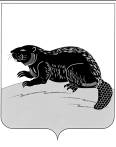 АДМИНИСТРАЦИЯ ГОРОДСКОГО ПОСЕЛЕНИЯ ГОРОД БОБРОВ БОБРОВСКОГО МУНИЦИПАЛЬНОГО  РАЙОНА ВОРОНЕЖСКОЙ ОБЛАСТИП О С Т А Н О В Л Е Н И Еот « 28 »  февраля   2022 г.  № 81                    г. БобровОб утверждении формы проверочного листа, применяемого при осуществлении муниципального земельного контроля на территории городского поселения городБобров Бобровского муниципального района Воронежской областиВ соответствии с Федеральным законом от 06.10.2003 №131-ФЗ «Об общих принципах организации местного самоуправления в Российской Федерации», Федеральным законом от 31.07.2020 № 248-ФЗ «О государственном контроле (надзоре) и муниципальном контроле в Российской Федерации», постановлением правительства РФ от 27.10.2021 № 1844 «Об утверждении требований к разработке, содержанию, общественному обсуждению проектов форм проверочных листов, утверждению, применению, актуализации форм проверочных листов, а также случаев обязательного применения проверочных листов», администрация городского поселения город Бобров Бобровского муниципального района Воронежской области постановляет:1. Утвердить форму проверочного листа, используемого при осуществлении муниципального земельного контроля на территории городского поселения город Бобров Бобровского муниципального района Воронежской области, согласно приложению к настоящему постановлению.2. Настоящее постановление подлежит обнародованию и размещению на официальном сайте администрации городского поселения город Бобров Бобровского муниципального района Воронежской области www.bobrovcity.ru          3. Контроль за исполнением настоящего постановления оставляю за собой.Глава администрации городского поселения город Бобров                                          В.И.Брызгалин                        Приложениек постановлению администрации городского поселения город Бобров Бобровского муниципального района Воронежской областиот « 28 »  февраля    2022г. № 81QR-кодНа документы, оформляемые контрольным органом, наносится QR-код, сформированный единым реестром, обеспечивающий переход на страницу в информационно-телекоммуникационной сети "Интернет", содержащую запись единого реестра о профилактическом мероприятии, контрольном мероприятии в едином реестре, в рамках которого составлен документ.При использовании для просмотраинформации QR-кода сведения отображаются без ограничений доступа к ним.Форма
проверочного листа (список контрольных вопросов), применяемого при осуществлении муниципального земельного контроля на территориигородского поселения город Бобров Бобровского муниципального района Воронежской области__________________________________________________________________________(наименование контрольного органа)1. Наименование контрольного мероприятия: __________________________________________2. Контролируемое лицо (фамилия, имя и отчество (при  наличии) гражданина или индивидуального предпринимателя, являющегося контролируемым лицом,  его идентификационный номер налогоплательщика и (или) основной  государственный регистрационный номер индивидуального  предпринимателя,  адрес  регистрации гражданина или индивидуального  предпринимателя,  наименование  юридического  лица, являющегося  контролируемым  лицом, его идентификационный  номер налогоплательщика и (или) основной  государственный  регистрационный номер, адрес организации (ее филиалов, представительств,обособленных структурных подразделений): ____________________________________________________________________________________________________________________________________________________________________________________________________________________________________________________________________________________________________________________________________________________________________________________________________________________________________________________________________3. Место   проведения   контрольного   мероприятия   с   заполнением проверочного листа: __________________________________________________________________________________4. Объект муниципального контроля ____________________________________________________________________________________________________________________________________(земли, земельные участки или части земельных участков)5. Реквизиты решения о проведении контрольного мероприятия: ____________________________________________________________________________________________________________6. Учетный номер контрольного мероприятия и дата присвоения учетного номера контрольного мероприятия в едином реестре проверок: ________________________________________________________________________________________________________________________________7. Должность,   фамилия   и   инициалы   должностного   лица   (лиц) контрольного  органа,  проводящего (-их)  контрольное  мероприятие и заполняющего (-их) проверочный лист _________________________________________________________________________________________8. Список  контрольных  вопросов, отражающих содержание обязательных требований,  ответы  на  которые  свидетельствуют  о  соблюдении или несоблюдении  юридическим  лицом,  индивидуальным  предпринимателем, гражданином обязательных требований, составляющих предмет проверки:"___" _____________ 20 ___ г.(дата заполнения проверочного листа)_______________________________      ___________     _______________________ (должность лица, заполнившего                 (подпись)      (фамилия, инициалы)        проверочный лист)N п/пВопросы, отражающие содержание обязательных требованийРеквизиты нормативных правовых актов, с указанием их структурных единицОтветы на вопросыОтветы на вопросыОтветы на вопросыОтветы на вопросыN п/пВопросы, отражающие содержание обязательных требованийРеквизиты нормативных правовых актов, с указанием их структурных единицДаНетНе применимоПримечание1Используется ли контролируемым лицом земельный участок в соответствии с установленным целевым назначением и (или) видом разрешенного использования?Пункт 2 статьи 7, статья 42 Земельного кодекса Российской Федерации2Имеются ли у контролируемого лица права, предусмотренные законодательством Российской Федерации, на используемый земельный участок, и (или) часть земельного участка)?Пункт 1 статьи 25, статья 39.33, статья 39.36 Земельного кодекса Российской Федерации3Соответствует ли положение поворотных точек границ земельного участка, и (или) части земельного участка, используемого контролируемым лицом, сведениям о положении точек границ земельного участка, и (или) части земельного участка, указанным в Едином государственном реестре недвижимости?Пункт 3 статьи 6, пункт 1 статьи 25 Земельного кодекса Российской Федерации4Выполнена ли проверяемым юридическим лицом обязанность переоформить право постоянного (бессрочного) пользования земельным участком (земельными участками) на право аренды земельного участка (земельных участков) или приобрести земельный участок (земельные участки) в собственность?Пункт 2 статьи 3 Федерального закона от 25.10.2001 N 137-ФЗ "О введении в действие Земельного кодекса Российской Федерации"5Соблюдено ли требование об обязательности использования (освоения) земельного участка в сроки, установленные действующим законодательством Российской Федерации?Статья 42, пункт 2 статьи 45 Земельного кодекса Российской Федерации6Имеется ли факт зарастания земельного участка, и (или) части земельного участка сорной растительностью и (или) древесно-кустарниковой растительностью, не относящейся к многолетним плодово-ягодным насаждениям.Статья 42 Земельного кодекса Российской Федерации7Имеется ли факт уступки прав на земельный участок, и (или) часть земельного участка, предоставленного контролируемому лицу в аренду, постоянное (бессрочное) пользование лицу, не указанному в правоустанавливающих документах на землю или Едином государственном реестре недвижимостиСтатья 22 Земельного кодекса Российской Федерации